Publicado en Béjar el 04/11/2021 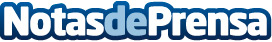 La Fundación Philippe Cousteau "Unión de los Océanos" firma con ICW Holding el convenio de colaboración mundial para las Mascarillas Compostables BéjarCoincidiendo con la cumbre climática, ambas entidades firman un convenio marco que supone un hito en el avance de las mascarillas compostables, imprescindibles si se quiere evitar la constante contaminación de los mares con millones de toneladas de mascarillas habituales que no se reciclan ni descomponen en menos de 300 añosDatos de contacto:Año Cero Comunicación639612262Nota de prensa publicada en: https://www.notasdeprensa.es/la-fundacion-philippe-cousteau-union-de-los Categorias: Medicina Industria Farmacéutica Marketing Castilla y León Ecología Solidaridad y cooperación http://www.notasdeprensa.es